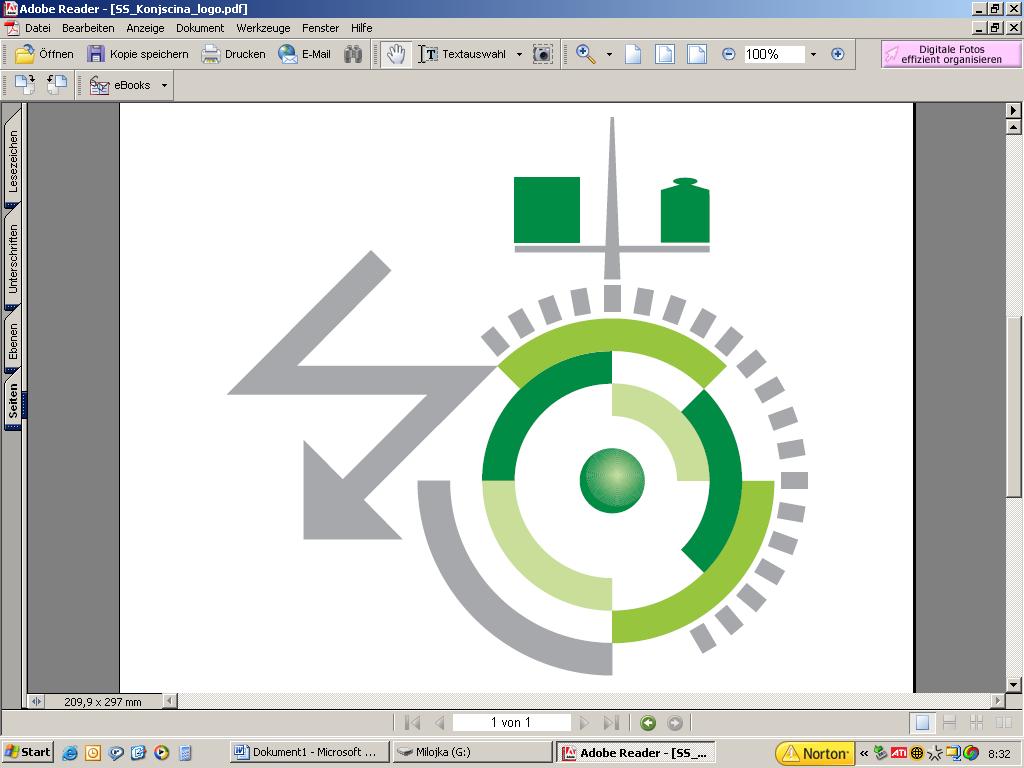 Poveznica na web stranicu škole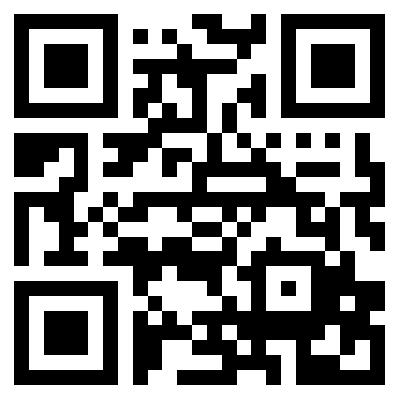 Srednja škola Konjščina poziva vas naDAN OTVORENIH VRATAu petak, 27. travnja 2018. od 13 – 17 sati.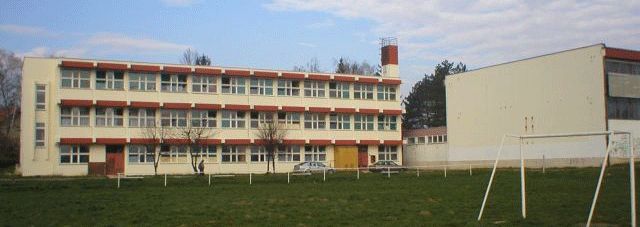  SREDNJA ŠKOLA KONJŠČINAMatije Gupca 5, Konjščina049/465-141http://ss-konjscina.skole.hr 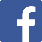 ss-konjscina@kr.htnet.hrPoveznica na web stranicu škole sa opisom zanimanja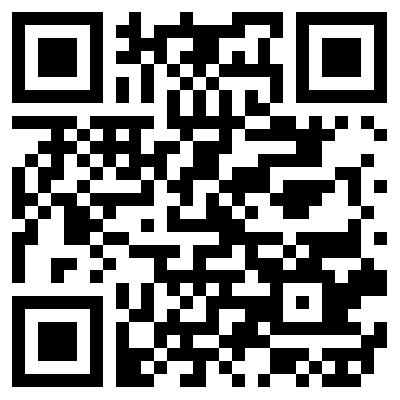 Poštovani roditelji i učenici!Pozivamo vas u Srednju školu Konjščina da razgledate prostore u kojima učimo i radimo, da nas upoznate i informirate se o mogućnostima upisa u 1. razred za zanimanja:komercijalist, tehničar za električne strojeve s primijenjenim računalstvom, autoelektričar, elektroinstalater, vodoinstalater, automehaničar, strojobravar, prodavač.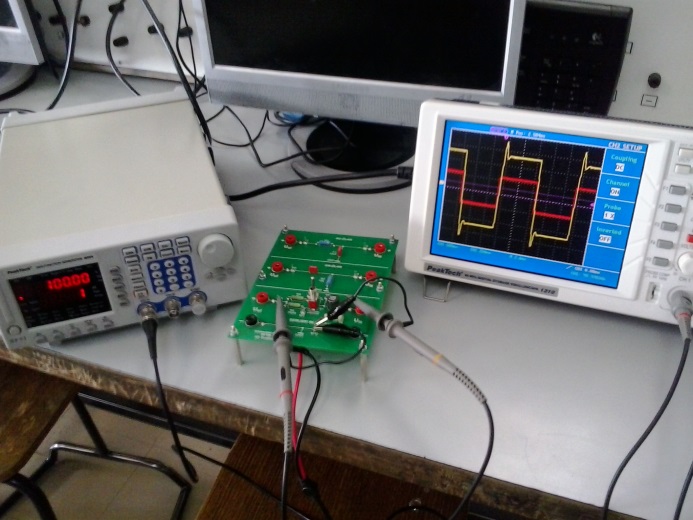 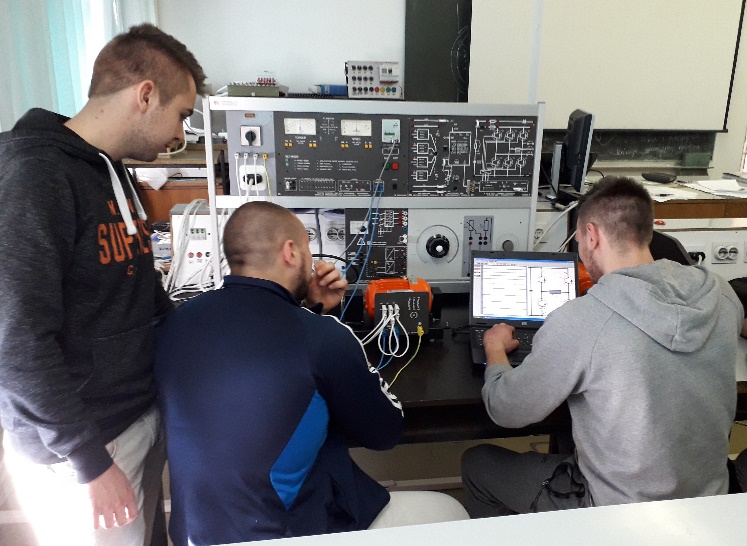 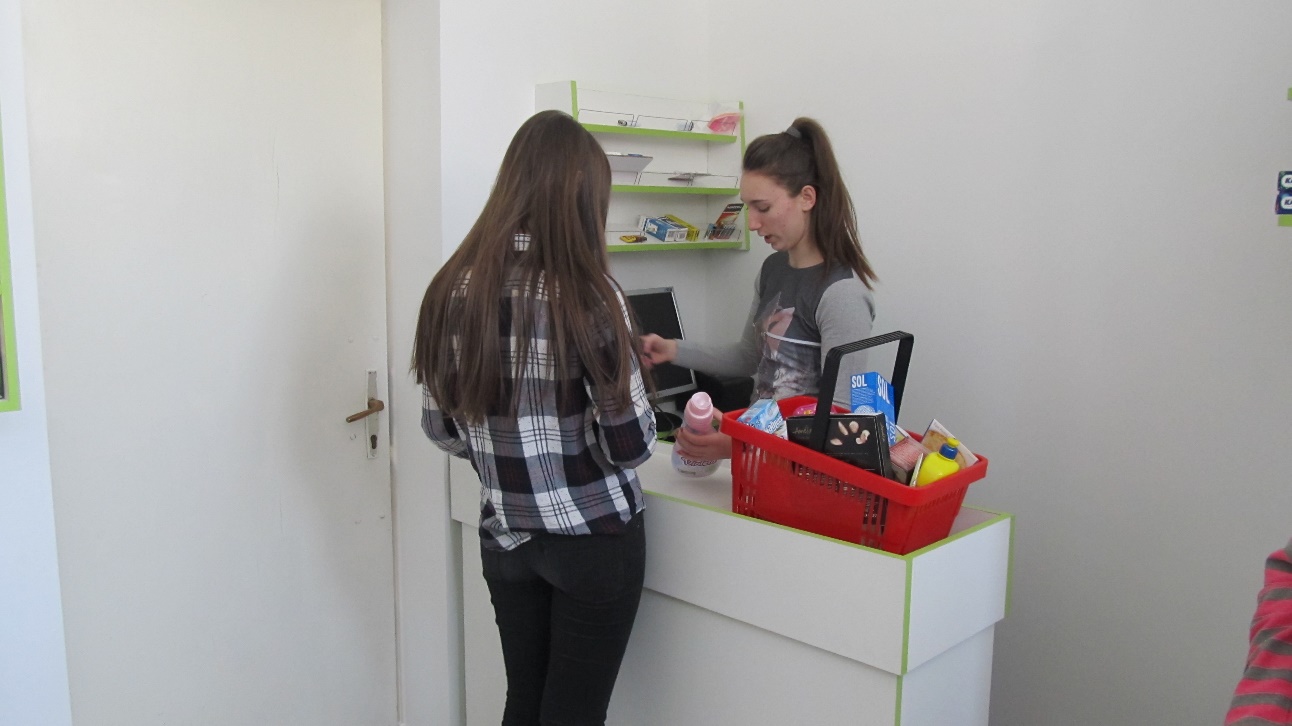 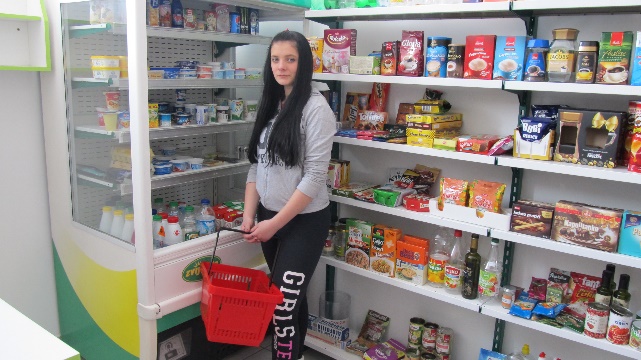 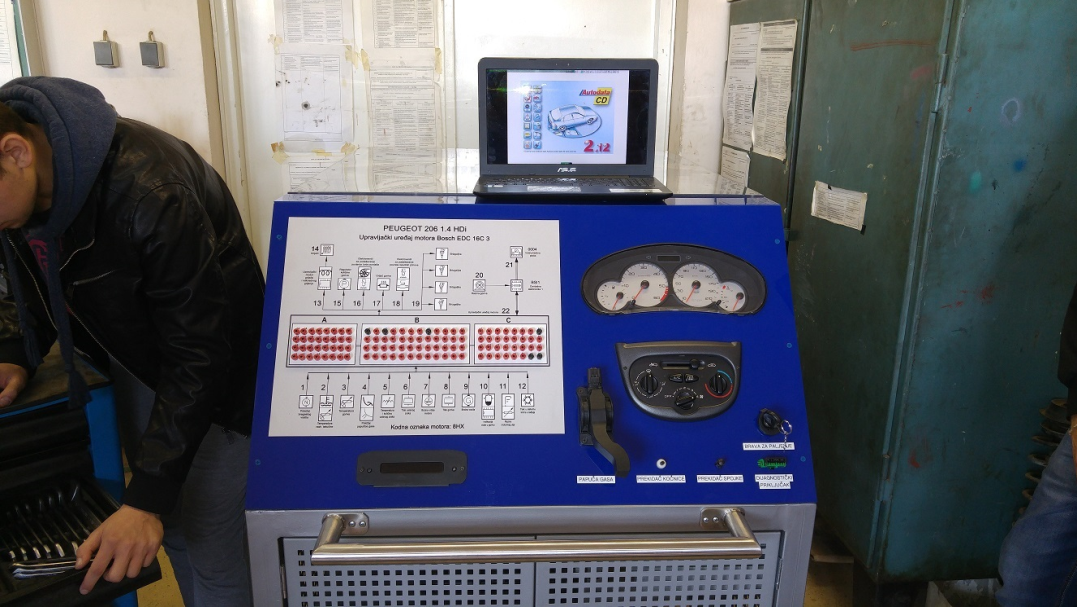 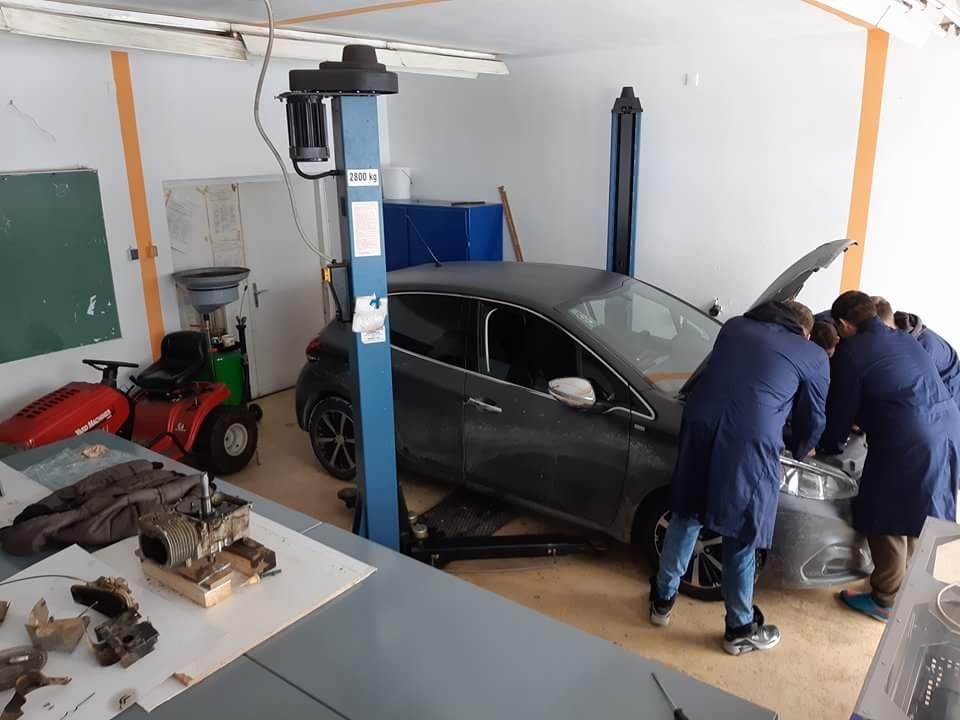 Tehničar za električne strojeveKomercijalistAutoelektričarProdavačElektroinstalaterStrojobravarAutomehaničarVodoinstalater